В  Е  С  Т  Н  И  К Д  Е  П  У  Т  А  Т  АПЕРИОДИЧЕСКОЕ ПЕЧАТНОЕ ИЗДАНИЕ, СОЗДАННОЕ
РЕШЕНИЕМ ОКТЯБРЬСКОГО СЕЛЬСКОГО СОВЕТА ДЕПУТАТОВСЕГОДНЯ В НОМЕРЕ:Нормативные правовые акты Октябрьского сельсовета1. Постановление администрации Октябрьского сельсовета № 38-п от 06.08.2020 «Об определении специальных мест для размещения печатных агитационных материалов при проведении выборов депутатов Богучанского районного Совета депутатов шестого созыва»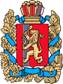 АДМИНИСТРАЦИЯ ОКТЯБРЬСКОГО СЕЛЬСОВЕТАБОГУЧАНСКОГО РАЙОНАКРАСНОЯРСКОГО КРАЯПОСТАНОВЛЕНИЕ06.08.2020 г.                              п. Октябрьский                                     № 38-пОб определении специальных мест для размещения печатных агитационных материалов при проведении выборов депутатов Богучанского районного Совета депутатов шестого созыва В соответствии со ст. 35 Федерального закона № 131-ФЗ от 06.10.2003 «Об общих принципах организации местного самоуправления в Российской Федерации», Уставом Октябрьского сельсовета Богучанского района Красноярского края,ПОСТАНОВЛЯЮ:1. Утвердить перечень специальных мест для размещения на территории муниципального образования Октябрьский сельсовет печатных агитационных материалов при проведении выборов депутатов Богучанского районного Совета депутатов шестого созыва, согласно Приложению.2. Контроль над исполнением настоящего постановления оставляю за собой.3. Постановление вступает в силу со дня, следующего за днем официального опубликования в газете «Вестник депутата» и подлежит размещению на официальном сайте муниципального образования Октябрьский сельсовет в сети Интернет.И.о. Главы Октябрьского сельсовета                                               С.В.Щепко  Приложение к Постановлению Администрации Октябрьского                            сельсовета от 06.08.2020 года № 38-пПеречень специальных мест для размещения на территории муниципального образования Октябрьский сельсовет печатных агитационных материалов при проведении выборов депутатов Богучанского районного Совета депутатов шестого созыва№ п/пНаименование и адрес объекта, около которого (в котором) находится место для размещения материаловМесто для размещения материалов1Администрация Октябрьского сельсовета                               п. Октябрьский, ул. Победы, 12АСтенд для размещения объявлений2ОИУ-26                                                                                          п. Октябрьский, ул. Победы, 34Стенд для размещения объявлений3Участковый пункт полиции                                                      п. Октябрьский, ул. Победы, 12 АСтенд для размещения объявлений4Магазин «Натали»п. Октябрьский, ул. Привокзальная, 5МСтенд для размещения объявлений5ООО «Олтат» - аптечный пункт п. Октябрьский п. Октябрьский, ул. Победы, 2БСтенд для размещения объявлений